附件1：安徽中澳科技职业学院2022年度编外人才招聘初审合格人员确认参加专业笔试二维码（参加笔试人员均须扫码填写、确认）。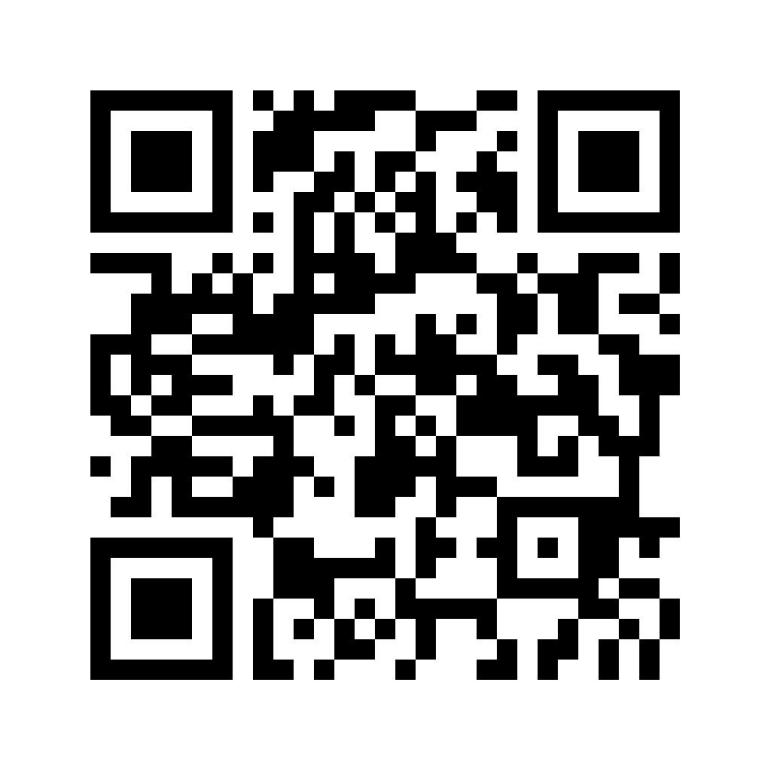 2022年度编外人才招聘专业笔试范围2022年度编外人才招聘专业笔试范围2022年度编外人才招聘专业笔试范围2022年度编外人才招聘专业笔试范围2022年度编外人才招聘专业笔试范围岗位拟聘人数专业要求笔试范围备注专任思政课教师4马克思主义哲学、中国哲学、马克思主义基本原理、马克思主义发展史、马克思主义中国化研究、思想政治教育、中共党史（含：党的学说与党的建设）、中国近现代史、法学理论、教育学、美学、心理学、历史学、法学《思想道德与法治》(2021版）、《毛泽东思想和中国特色社会主义理论体系概论》2021版）；党的二十大精神；习近平总书记在学校思政课教师座谈会上的重要讲话。
专职辅导员男、女专职辅导员各3人，共6人符合以下学科门类的专业：理学、工学、文学、医学、教育学、管理学、心理学党的基本理论知识；教育部43号令里关于辅导员的工作要求，辅导员的工作职责；思想理论教育和价值引领，校园危机事件应对，党团和班级建设等。
